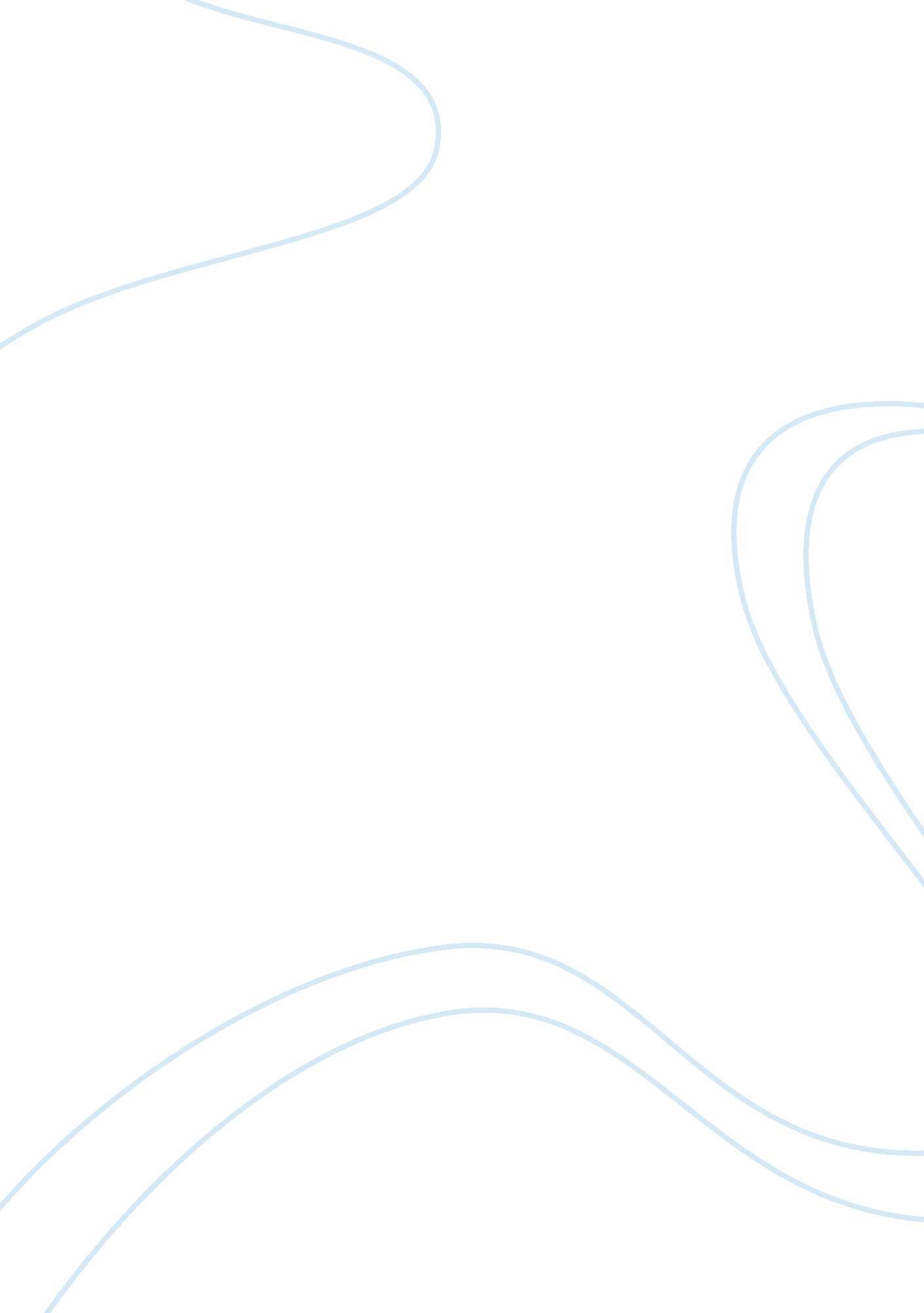 Business intelligence and business objects enterprise business essay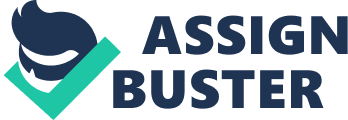 Business Intelligence- Business Objects Enterprise In the blues of economic state of affairs, organisations tend to concentrate their capitals in forming internal procedures to derive competitory border. Harmonizing to analysis done by Microsoft, workers spend more than three fourths of their clip in garnering information and merely one fourths of clip left to analyse and do determinations. The common existing tools used for describing today are Excel spreadsheets which consequences in inaccurate informations and unsound determinations. Due to these jobs, Microsoft started SQL Server 2000 Reporting Services undertaking at the start if new millenary, with a strong perceptual experience that Business Intelligence will assist in advancing better determination devising at all degrees of an organisation. Everyday new footings become portion of our glossary, such as Business Intelligence ( BI ) , Decision Support Systems, Data Mining, Online Analytical Processing ( OLAP ) , Crystal Reports, SAS - ultimate end of coverage is to merely `` take out '' and `` put in '' . Data is useless if it sits in information warehouses, so to do it utile we need to show it in a utile mode. Coverage is a manner to show the information which helps in doing successful determinations. There are assorted describing tools now a yearss prevalent in the market as IntelliView, MS-Excel, Cognos, SAP Business Objects ( Crystal Reports ) , Informatica, Oracle OLAP, Hyperion etc. SAP being really popular now yearss has all the characteristics organisations look for. A batch of companies had made passage from other coverage tools to SAP Business Objects ( Crystal Reports ) . Let 's see the few comparings of coverage tools with Business Objects. SAP vs. IBM COGNOS In the tendency of current market growing and demand for bringing of accurate and complete information, companies are pull offing to outstand their public presentations. Business objects after being acquired by SAP and Cognos by IBM are both extremely experienced and both contending to be on top. So we will analyse both on its strengths and failings. IBM COGNOS BUSSINESS OBJECTS Strengths: Provide complete, speedy and accurate entree to data Easy to transform and publish resources in all linguistic communications Supply one solution all over the universe Compatible analytic applications One individual solution all over the universe Information construction is flexible which leads to good scalability Easy entree to all resources all over the universe. Familiar and user friendly interface Clear and crystalline construction Improved security and functionality Failing: Adding users and hardware in equal ration leads to degradation in public presentation Lack of appropriate tool for information storage Some maps are non implemented in suit 8. User have to travel back to former versions to implement that maps Integration of different merchandises is non good. Consequences of information varies. Changes in service need IT developer. Software Substitutes for SAP Business Objects and Cognos Both these platforms are extremely popular in current market and it is a large ambiguity to make up one's mind which 1 is better. All the solutions mentioned below have certain virtues an vitamin D demerits. Below scheme represents SAP BO tools used for undertakings appropriate for Cognos replacements. ibm-sap SAP vs. Hyperion The difference between both these tools can be figured out by reexamining their gross revenues position. Business Objects managed to ranked high and dominates most of the market. Hyperion on the other manus is popular merely with financials industries. Complete image of their ranks consider SAP Business Objects as a leader and Hyperion standing at 5th topographic point. It is predicted that Hyperion is non traveling to last long. It is outdated and reduces the opportunity for ascent. Even Oracle Corporation is puting in Oracle BI Enterprise editions to maintain itself strong with current market. On the other manus, BO provides its best characteristics to users which are thought to be unfastened, wide and integrated. SAP BO leads the concern intelligence market - Ranked at the topaˆ¦Why? User Friendly Interface Usability & A ; Ease of usage Single Platform Focus on BI Merely Breadth of Functionality SAP Business Objects Enterprise Edition XI 3. 0 The SAP BI constituent, a portion of SAP Netweaver platform, is a solution for the companies with on-going promotions and of all time increasing sum of informations. It is a solution for broad informations repositing, questioning, coverage and analysis. With SAP BI studies can be easy created, distributed and printed in multiple formats. And as a consequence of SAP 's partnership with Business Objects, clients have extra coverage functionality including signifier based studies with pre-defined templets every bit good as usage based studies that meet user defined demands. The latest major release of SAP Business Objects is Enterprise Edition XI 3. 0. It is the most affiliated and synergistic version which provides betterment over functional countries and inventions across concern objects suite. The capablenesss of XI 3. 0. Edition are unrecorded office, questioning, coverage, splashboards, informations visual image, nomadic and so on. The cardinal benefits for Business Objects XI 3. 0 are as followers: Connecting users with dependable information, supplying a complete BI solution to ease sharing of the information. An synergistic user friendly experience, doing information easy accessible to users in a manner they want, whatever they want, whenever they want. An accessible BI solution, compatible with any application or database environment. SAP Business Objects are designed to accommodate all types of endeavors ; it can be big, midsize or little. It provides concern intelligence solutions, , enterprise information direction solutions, administration, hazard & A ; conformity solutions and analytic applications for big endeavors and on the other manus concern border solutions and free trails for little and midsize companies. A big figure of organisations are exchanging to SAP BI- Business Objects Editions for their coverage demands. A few of them are mentioned explicating why they switched and how happy they are with their determinations by following Business Objects Enterprise: BANK OF AMERICA: As mentioned by Vice president of finance engineering scheme, Shawne Bass, The fixed plus system used by bank earlier is rather disused to utilize for worldwide banking, Accounts collectible -- particularly in instance of the worldwide banking system which is used in U. K. and Canada - more than three decennaries. So eventually, BOA idea of reviewing its fiscal applications. BOA already uses Oracle applications through the ownership of Maryland Bank and on hearing good reappraisals about SAP they decided to ask for SAP to see their instance excessively. The market leading belongs to BO which is 40 % more than 2nd biggest vendor- SAS. So it is ranked at the top in current market. BOA 's range -- what they peculiarly wanted to purchase SAP for ; included general leger, Accounts collectible, accounting hub, coverage, BI, prediction and actuals integrating, integrating with the supply concatenation, integrating with the Ariba buying system, and papers imagination. They compared SAP and Oracle on multiple standards: Performance Integrity Global Reporting Capability Local Region support Entire Cost of Ownership Merchandise 's Strategy & A ; Organizational Impact Current Investings Ease in its Utility Cost of ownership was broken down into hardware/architecture, use of application with its care, package licensing, package preparation, and organisational alteration direction. On April 30, 2008 SAP released the information that Bank of America has opted SAP ERP to foster dressed ore and better the bank 's internal fiscal describing systems. The endeavor resource planning ( ERP ) application will supply BOA with a comprehensive worldwide runing system to better its capableness and assist continued growing with assistance of its scalable platform. MOTIVA INC. : Motiva Inc. is a taking supplier of endeavor inducement direction solution. Motiva has integrated Business Intelligence capablenesss from concern objects with new Motiva 8 endeavor Incentive Management solution. The effects of this integrated package are described as below: It automates the planning, executing, communicating and managing of the plan. It enhances the Motiva 's we based architecture with concern intelligence capablenesss which leads to effectual user experience. At the client terminal this package enables clients to place tendencies efficaciously utilizing efficient coverage and analysis capablenesss and responds rapidly to market displacements. Users can run simulations to expect accurate consequences. `` The company 's package allows clients to drive top-line gross and cut down disbursals by alining internal and external resources with strategic aims '' `` The analytics and communicating constituents Motiva offers are critical for supplying both executive-level and field-level visibleness on incentive plan public presentation, '' said Katherine Jones, pull offing manager of endeavor applications at the Aberdeen Group 